17 марта 2017 года педагоги школы – интерната участвовали  во Всероссийской научно – практической конференции «Обучение и воспитание детей с ОВЗ: современная практика и взгляд в будущее». Организаторами НПК явились кафедра специального (дефектологического) образования Педагогического института СВФУ. 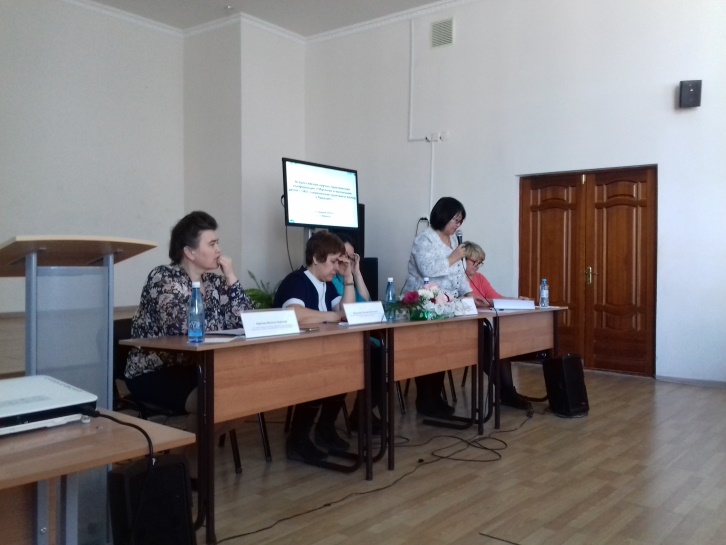 Цель конференции – анализ актуальных проблем инклюзивного и специального образования, обмен опытом по решению вопросов обеспечения качественного и доступного образования, оптимального развития различных категорий детей с ОВЗ, повышения профессионального уровня специалистов, развивающих практику инклюзивного и специального образования.Конференция работала по следующим направлениям:Ранняя комплексная помощь детям с ОВЗОрганизация коррекционно – педагогической помощи детям дошкольного возраста с ОВЗПсихолого – педагогическое сопровождение обучающихся с ОВЗ в условиях реализации ФГОССовременные технологии в обучении и воспитании детей с ОВЗВзаимодействие с родителями в системе комплексного сопровождения детей с ОВЗСоздание безбарьерной среды в профессиональном обучении лиц с ОВЗПостинтернатное сопровождение выпускников сирот с ОВЗПодготовка кадров для работы с детьми с ОВЗ в условиях специального и инклюзивного образованияПедагоги школы – интерната участвовали в очно-заочной форме, обобщили и распространили свой богатый опыт с коллегами, затронули актуальные темы обучения и воспитания детей с ОВЗ.Направление «Постинтернатное сопровождение выпускников – сирот коррекционных школ VIII вида» проведено в формате круглого стола, в рамках программы 50-летнего юбилея МОКУ «С(К)ОШ-И №28 VIII вида для детей – сирот и детей, оставшихся без попечения родителей»,  в котором нашу школу представляли Иванова – Сивцева О.М., Корнилова А.А. с темой «Организация профориентационной работы и сопровождение выпускников коррекционной школы VII вида».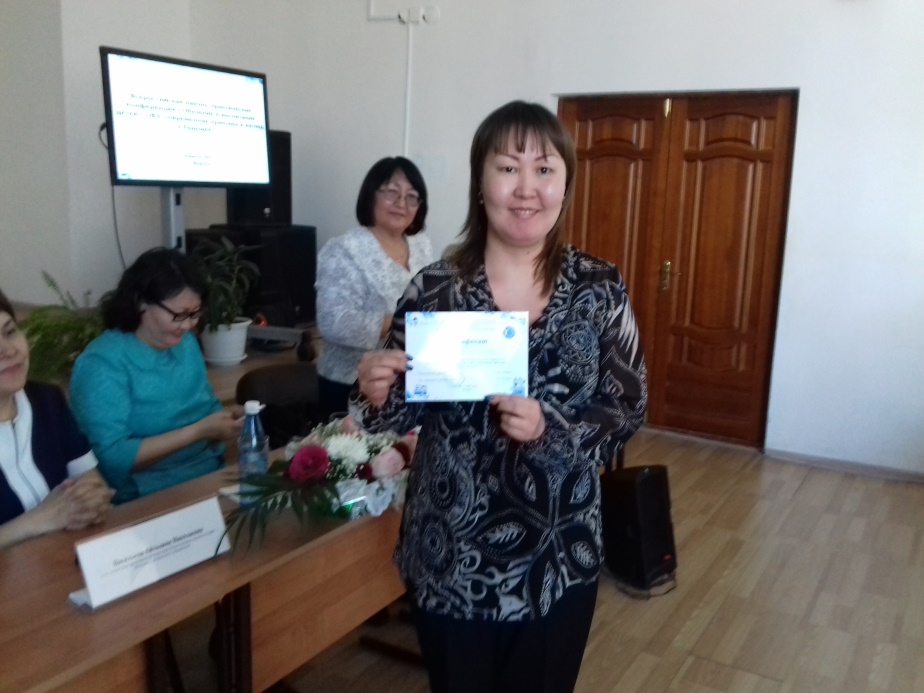 В секции «Современные технологии в обучении и воспитании детей с ОВЗ» выступили:Сидорова Л.А. «Использование ИКТ на уроках русского языка»Томская Н.В. «Обучение английскому языку через игру (элективный курс «Веселые искорки»)»Федорова Н.Г. «Театрально – игровая деятельность как средство развития связной речи у младших школьников с ЗПР»Черепанова В.М. «Реализация дифференцированного подхода в работе над сочинением миниатюрой»Горохова Ю.Д. «Школьное самоуправление как фактор развития творческих способностей обучающихся с ЗПР»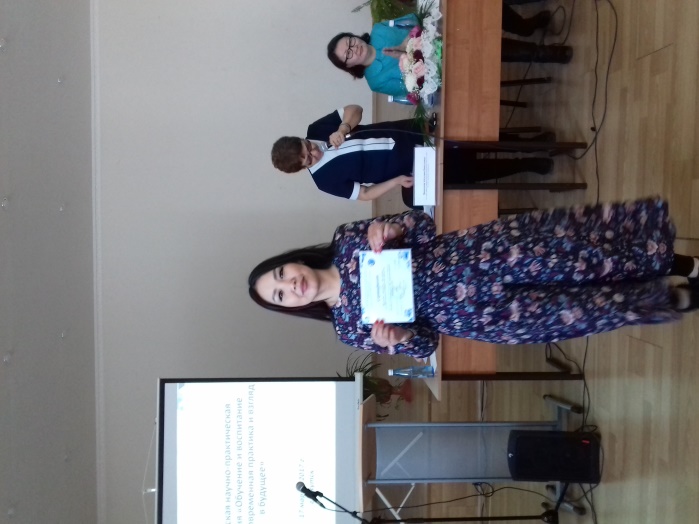 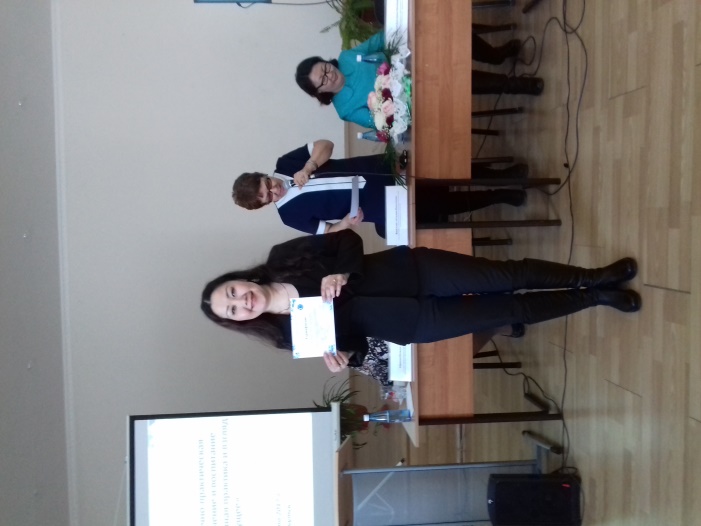 В секции «Психолого-педагогическое сопровождение обучающихся с ОВЗ в условиях реализации ФГОС» опыт работы представили:Никитина С.А. «Коррекционно – развивающая работа с детьми с ЗПР в условиях реализации ФГОС»  Платонова Л.С. «Взаимодействие учителя с родителями по развитию творческих способностей у детей с ЗПР»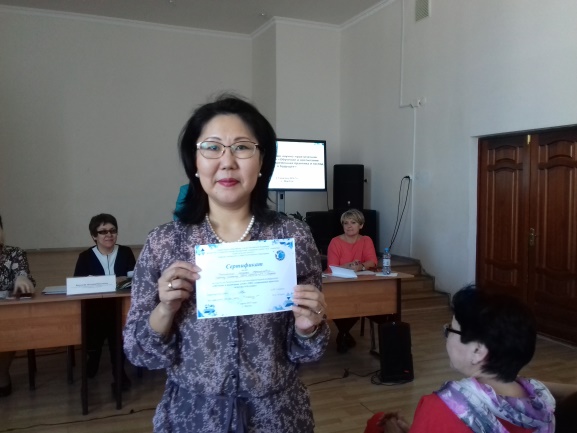 Всем педагогам вручены сертификаты участия во Всероссийской научно – практической конференции «Обучение и воспитание детей с ОВЗ: современная практика и взгляд в будущее»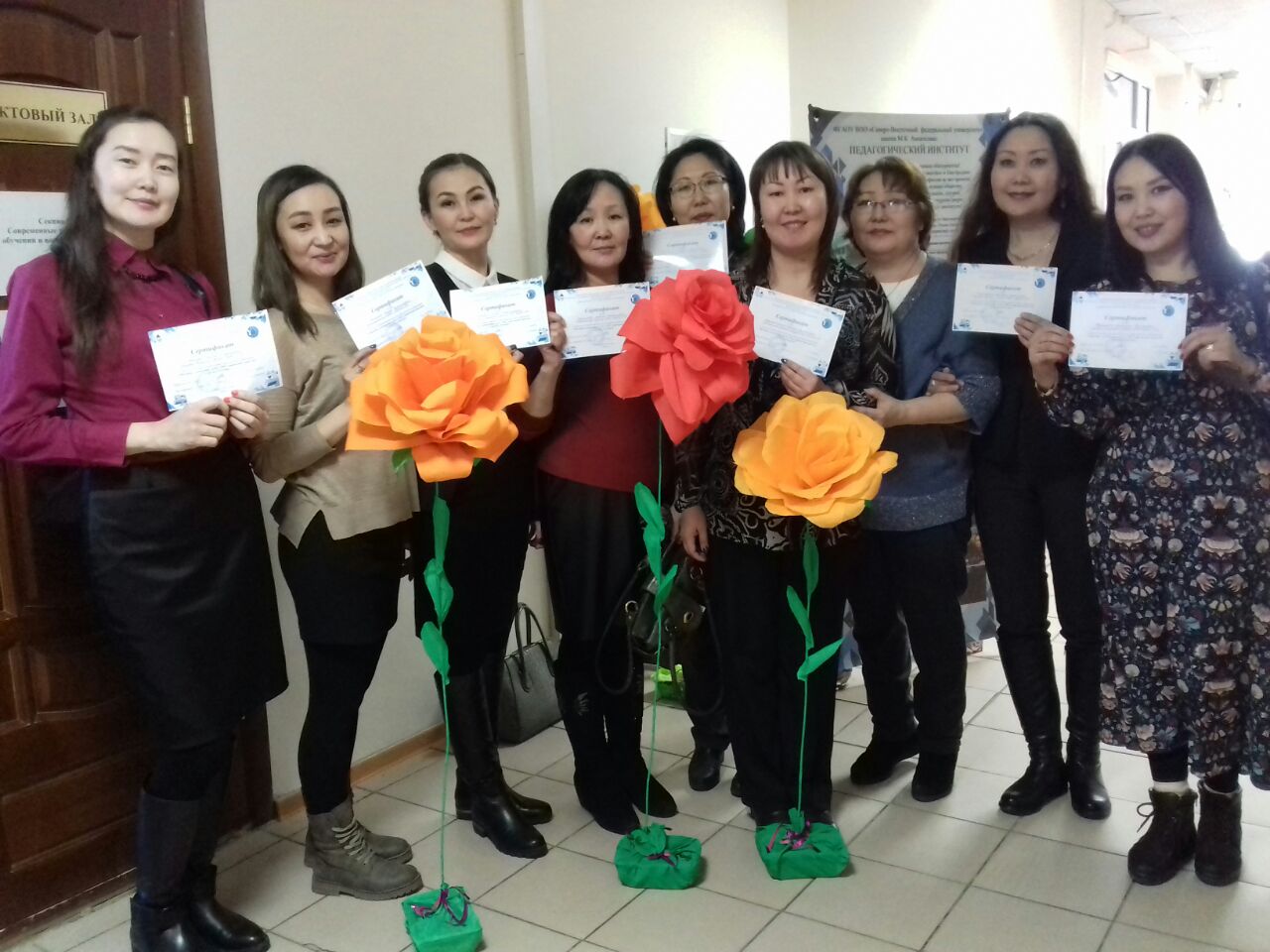 Желаем педагогам дальнейших творческих успехов и вдохновения!